Starostwo Powiatowe w Świebodzinie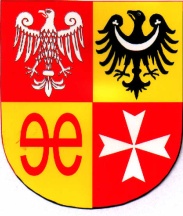 66-200 Świebodzin, ul. Kolejowa 2 	Tel. (068) 47 55 308, Fax.(068) 47 55 305					e-mail:starostwo@powiat.swiebodzin.pl WYKAZ OŚRODKÓW SZKOLENIA KIEROWCÓW NA TERENIE POWIATU ŚWIEBODZIŃSKIEGOOśrodek Szkolenia Kierowców Dażar Wojciech Dawidowicz 66-200 Świebodzin, ul. Kupiecka 30006/0808Ośrodek Szkolenia KierowcówDREWE Ryszard Paszkowski, Irena Paszkowska66-200 Świebodzin, os. Łużyckie 41c/40008/0808Ośrodek Szkolenia Kierowców FIRE  Łukasz Bekisz66-200 Świebodzin, ul. Słoneczna 45BD/20015/0808Ośrodek Szkolenia Kierowców FIRE  Łukasz Bekisz, Hubert Zajma s.c.66-200 Świebodzin, ul. Słoneczna 45BD/20024/0808Ośrodek Szkolenia Kierowców Marka Marek Jabłoński66-200 Świebodzin, ul. Łąki Zamkowe 120009/0808Ośrodek Szkolenia Kierowców OSKAR  Henryk Halczak66-200 Świebodzin, ul. Skrajna 200007/0808Ośrodek Szkolenia KierowcówMOTO-ED  Edward Utrata66-210 Dąbrówka Wielkopolska, ul. Piastowska 37A/20010/0808Ośrodek Szkolenia Kierowców PAULA Paulina Weiss66-210 Zbąszynek, ul. Jana Pawła II 180023/0808